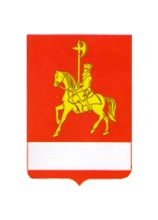 АДМИНИСТРАЦИЯ КАРАТУЗСКОГО РАЙОНАПОСТАНОВЛЕНИЕ31.01.2023		с. Каратузское	          № 95-пО проведение районного мероприятия «Учись защищать Родину!»	В целях гражданского, патриотического воспитания подрастающего поколения и активизации работы по военно-патриотическому воспитанию школьников в Каратузском районе, ПОСТАНОВЛЯЮ:И.о. руководителя Управления образования администрации Каратузского района А.В. Дермер провести районное мероприятие «Учись защищать Родину!» 17.02.2023 в спортивном зале «Сибирь», с соблюдением превентивных мер, санитарно-противоэпидемических мероприятий, согласно положению (приложение). Заместителю главы района по финансам, экономике – руководителю финансового управления администрации Каратузского района Е.С. Мигла обеспечить финансирование согласно пункту 1.2 мероприятия    подпрограммы 3 «Одарённые дети» муниципальной программы Каратузского района «Развитие системы образования Каратузского района».Рекомендовать начальнику ОП №2 МО МВД России «Курагинский» Ю.А. Мейнготу обеспечить безопасность во время проведения районного мероприятия «Учись защищать Родину!». 4.Контроль за исполнением настоящего постановления возложить на заместителя главы района по социальным вопросам А.А. Савина.5. Постановление вступает в силу в день, следующий за днём его официального опубликования в периодическом печатном издании «Вести муниципального образования «Каратузский район».Глава района                                                                                    К.А. ТюнинП О Л О Ж Е Н И Ео проведении районного мероприятия «Учись защищать Родину!»,посвященного Дню защитника ОтечестваЦель и задачи           Районное мероприятие «Учись защищать Родину!» проводится в целях широкого привлечения учащихся к регулярным занятиям физической  культурой и спортом, направленных на укрепление здоровья, профилактику вредных привычек и правонарушений, подготовку молодежи к службе в Вооруженных силах, приобщение к важнейшим событиям истории Отечества.Основные задачи:          Активизация работы по военно-патриотическому воспитанию школьников в  Каратузском районе, формирование здорового образа жизни, повышение  двигательной активности, повышение уровня знаний, навыков и умений участников по основам безопасности жизнедеятельности, основам военной службы, прикладной физической подготовке.Время и место проведения   Мероприятие проводится в спортивном зале «Сибирь» 17.02.2023 г.   Начало мероприятия в 16-00.Участники конкурса          В мероприятии принимают участие команды образовательных учреждений Каратузского района. Состав команды 5 юношей. Все участники команды должны иметь единую форму одежды и эмблему. Соревнования проводятся с соблюдением превентивных мер, санитарно- противоэпидемических мероприятий.Программа конкурса                      Конкурс «Учись защищать Родину!» проводится по следующим видам:визитная карточка команды,неполная разборка и сборка автомата Калашникова,неполная разборка и сборка автомата Калашникова с завязанными глазами,видеоролик военно-патриотической направленности на тему «Герой нашего времени»,снаряжение магазина автомата Калашникова,надевание ОЗК,мяч в кольцо,бег в мешках,парный танец,перетягивание каната.Условия проведения конкурсов и соревнованийВизитная карточка командыВключает доклад капитана команды о готовности к конкурсу, представление команды,  приветствие жюри, приветствие командам. Данный вид конкурса не оценивается.Неполная разборка и сборка автомата КалашниковаКонкурс проходит в виде эстафеты, участвует вся команда, каждый участник обязан выполнить неполную разборку-сборку макета АК. Порядок разборки: отделить «магазин», проверить наличие патрона в патроннике (снять автомат с предохранителя, отвести затворную раму в крайнее заднее положение, не сопровождая отпустить, спустить курок с боевого взвода нажатием на спусковой крючок, отделить пренадлежности (пенал,шомпол), крышку ствольной коробки, возвратный механизм, затворную раму с газовым поршнем и затвором, отделить затвор от затворной рамы, отделить газовую трубку со ствольной накладкой. Сборка осуществляется в обратном порядке.           Ошибки, допущенные при выполнении упражнения участник устраняет самостоятельно. Побеждает команда, показавшая лучший результат. Каждая команда прибывает на конкурс со своим массогабаритным макетом автомата с пеналом. Побеждает команда, показавшая лучший результат.Неполная разборка и сборка автомата Калашниковас завязанными глазами          Конкурс капитанов. Капитан команды выполняет неполную разборку-сборку автомата Калашникова с завязанными глазами. Ошибки, допущенные при выполнении упражнения, участник устраняет самостоятельно. Побеждает капитан, показавший лучший результат.ВидеороликКоманда представляет видеоролик военно-патриотической направленности на тему «Герой нашего времени».Требования к видеоролику:На конкурс предоставляются видеоролики, снятые (созданные) любыми доступными средствами, соответствующие тематике конкурса.1. Видеоролик посвящен военно-патриотическим подвигам жителей Каратузского района,2. Формат видеоролика: HD,3. Минимальное разрешение видеоролика: 1280 х 720,4. Продолжительность видеоролика – до 2 минут,5. Использование при монтаже и съёмке видеоролика специальных программ, спецэффектов и инструментов – на усмотрение участников,6. На конкурс не принимаются ролики рекламного характера, оскорбляющие достоинство и чувства других людей, не укладывающиеся в тематику конкурса,7. Команда направляет видеоролик на согласование в МБОУ ДО "Центр "Радуга" не позднее двух дней до проведения мероприятия на электронный адрес karatuzraduga@yandex.ru  Снаряжение магазина автомата Калашникова           Конкурс проходит в виде эстафеты, участвует вся команда. Исходное положение – снаряженный магазин на столе. Каждый участник разряжает и снаряжает магазин (при выполнении упражнения магазин упирается в бедро, опорной поверхности(стола) не касается), магазин снаряжается 30 патронами до появления капсюля 30-го патрона в контрольном окне. Ошибки, допущенные при выполнении упражнения участник устраняет самостоятельно. Побеждает команда, показавшая лучший результат. Команда прибывает на конкурс со своим магазином, снаряженным 30 учебными патронами.Надевание общевойскового защитного комплекта	Участвует 1 представитель от каждой команды. Порядок надевания общевойскового защитного комплекта: ОЗК и противогаз (в застёгнутой противогазовой сумке) находятся перед участником. ОЗК надевается в виде комбинезона по команде «Защитный комплект надеть ГАЗЫ»:- надеть защитные чулки и закрепить их за брючной ремень;- надеть защитный плащ;- пропустить надплечные тесемки через кольца, находящиеся на нижней кромке плаща,   подтянуть нижнюю кромку плаща по требуемому размеру и закрепить тесёмками;- застегнуть на центральный шпенек сначала правую, затем левую полу плаща;- застегнуть полы плаща ниже центрального шпенька так, чтобы левая пола охватывала   левую ногу, правая – правую и закрепить их хлястиками ниже коленных суставов;- застегнуть борта плаща выше центрального шпенька;- надеть противогаз поверх защитного плаща;- перевести противогаз в боевое положение;- надеть капюшон защитного плаща;- подогнать капюшон по размеру с помощью головного хлястика;- надеть защитные перчатки;- закрепить обшлага рукавов с помощью нарукавных хлястиков (петель). Каждая допущенная ошибка, каждый не застёгнутый или не правильно застёгнутый шпинёк, наказывается 5-и секундным штрафом. Каждая команда прибывает на конкурс со своим  общевойсковым защитным комплектом. Побеждает участник, показавший лучший результат.Мяч в кольцоУчаствует вся команда, 4 участника команды по очереди выполняют бросок баскетбольного мяча в кольцо за одну минуту. Один участник находится под кольцом и подает мяч.  Оценивается по наибольшему количеству попаданий мяча в кольцо всеми участниками команды. Бег в мешкахПроводится в виде эстафеты, участвует вся команда. Передача эстафеты (мешок), осуществляется за линией старта. Побеждает команда, показавшая лучший результат.Парный танецУчаствует один представитель от каждой команды. Танец исполняется в паре под музыкальное сопровождение, выбранное участниками.Время выступления – до 1,5 минут. Команда прибывает на конкурс со своей аудиозаписью, а также  направляет аудиозапись на согласование в МБОУ ДО "Центр "Радуга" не позднее двух дней до проведения мероприятия на электронный адрес karatuzraduga@yandex.ru  Перетягивание канатаУчаствует команда в полном составе. Команда считается проигравшей в случае если впереди стоящий участник пересек маркерную линию, оценивается по олимпийской системе.Определение победителейМесто команды в общем зачете определяется по наименьшей сумме мест, занятых командой в зачетных видах соревнований.Команды, не участвующие в  видах программы, занимают последнее место плюс 2 балла штрафа.     НаграждениеКоманда, занявшая I место в общем зачёте,  награждается кубком и грамотой. Команды, занявшие призовые места, награждаются грамотами. Участники команд, занявших призовые места, награждаются медалями и грамотами, участники, не попавшие в призеры, награждаются грамотами за участие.Финансовые условия          Расходы, связанные с организацией и проведением районного мероприятия«Учись защищать Родину!», за счет средств подпрограммы 3 «Одаренные дети» муниципальной программы Каратузского района  «Развитие системы образования Каратузского района».         Приложение к постановлению администрации Каратузского района от 31.01.2023 № 95-п